Prayers from Christine. As Christine hand writes her prayers for the service, please find some that she has shared with us, for those worshiping at home. 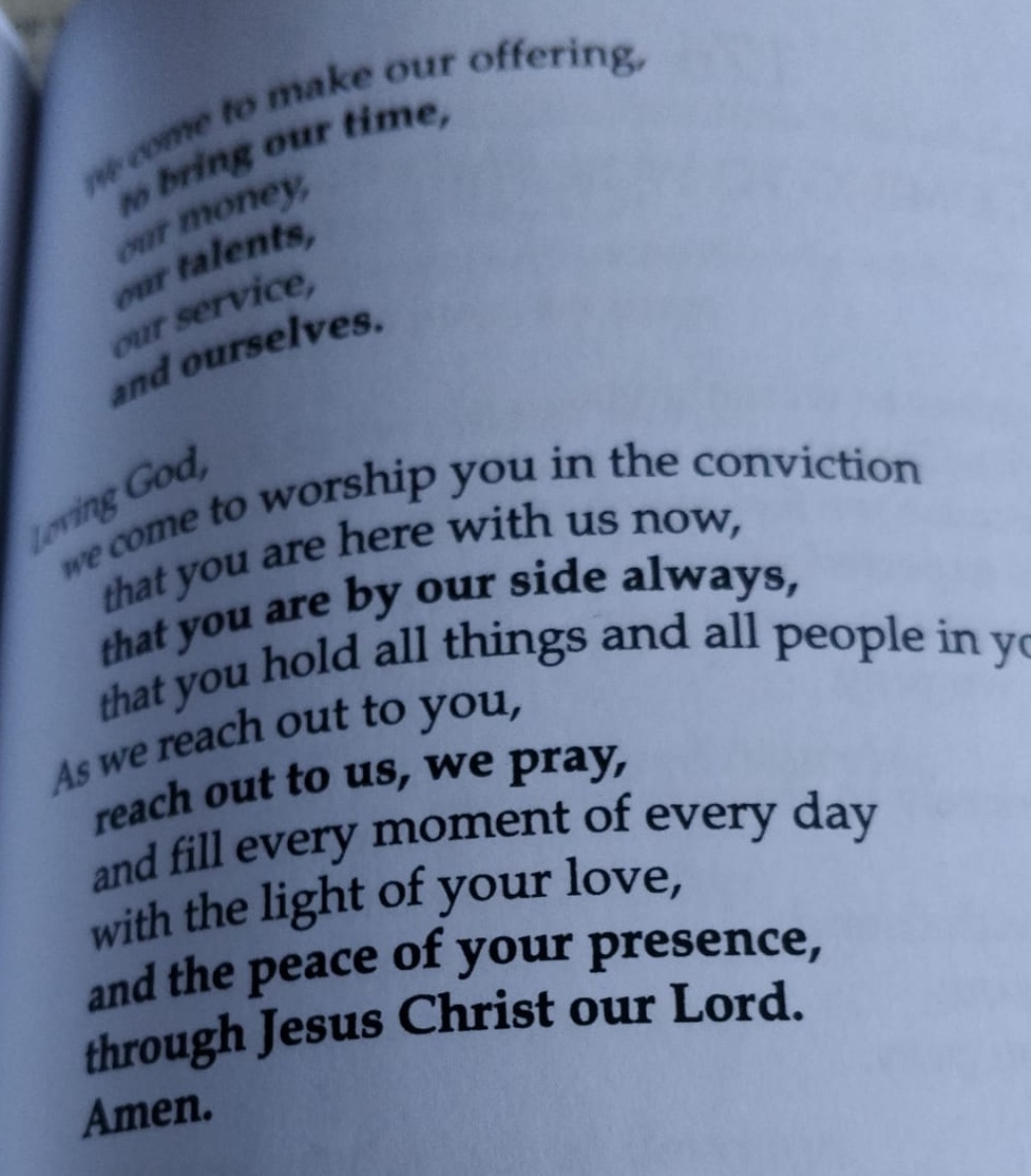 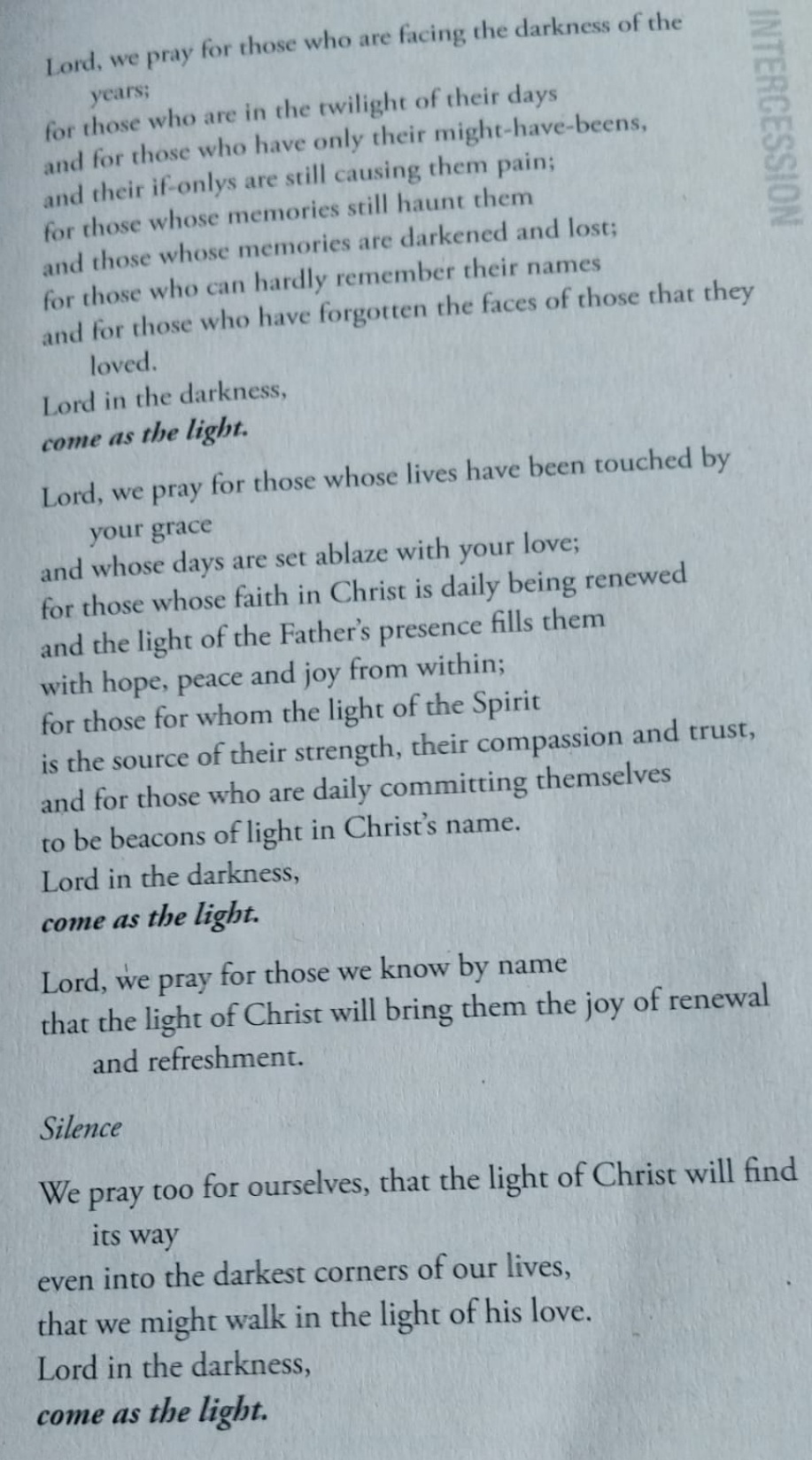 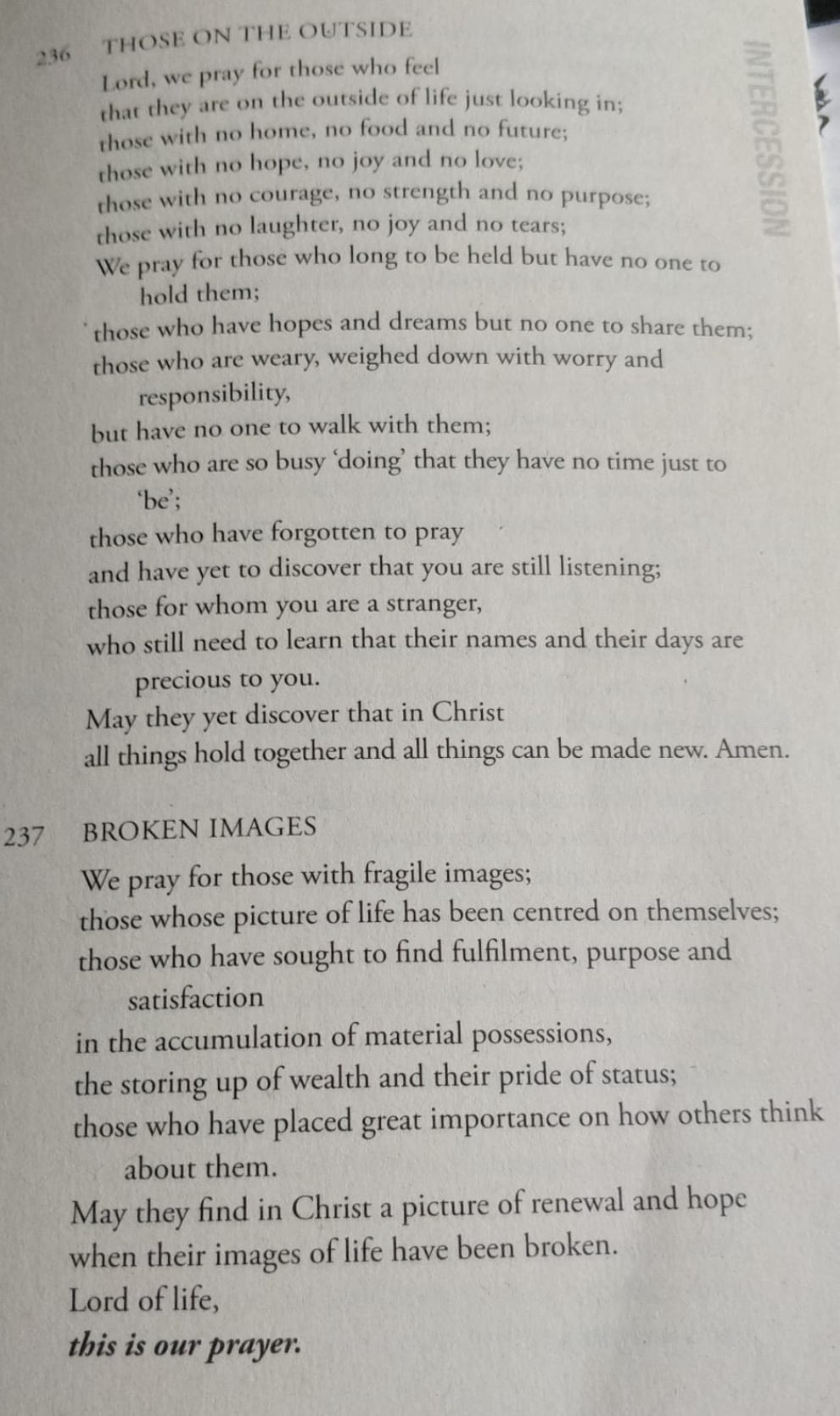 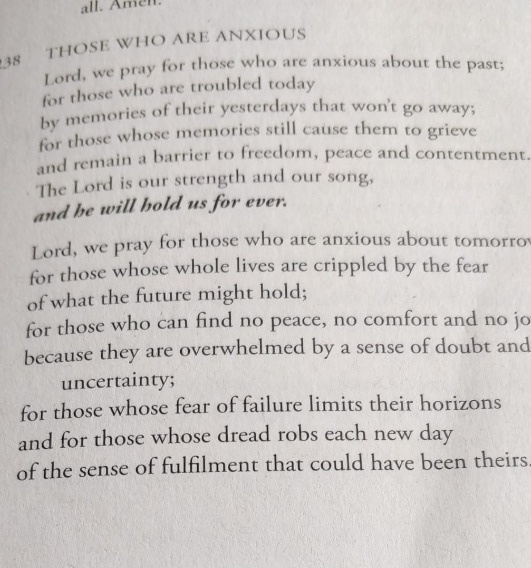 